Title VI Complaint FormTitle VI of the Civil rights Act of 1964 states “No person in the United States shall, on the ground of race, color or national origin, be excluded from participation in, be denied the benefits of, or be subjected to discrimination under any program or activity receiving federal financial assistance. Please provide the following information necessary in order to process your compliant. Assistance is available upon request. Complete this form and mail or deliver to:Island Metro Title VI OfficerCity of South Padre Island321 Padre BlvdSouth Padre Island, TX 78597You can reach our office Monday-Friday from 8-5 at 956-761-8179, or you can email the Title VI Officer at bperez@myspi.org  Complainant’s Name:___________________________________________________________Address:_____________________________________________________________________City:_______________________________________State:_________Zip Code:____________Telephone No. (Home):_____________________________(Other):______________________Person discriminated against (if other than complainant)Name:_______________________________________________________________________Address:_____________________________________________________________________City:_______________________________________State:_________Zip Code:____________What was the discrimination based on? (Check all that apply) Race/Color     National Origin     Low Income     Limited English Proficiency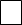 Date of incident resulting in discrimination: ________________________________________Describe how you were discriminated against. What happened and who was responsible? For additional space, attach additional sheets of paper or use back of the form.________________________________________________________________________________________________________________________________________________________________________________________________________________________________________________________________________________________________________________What Island Metro representatives are the person(s) alleging were involved?____________________________________________________________________________Where did the incident take place? Please provide location, bus number, driver’s name, etc. ____________________________________________________________________________________________________________________________________________________________________________________________________________________________________Witnesses? Please provide their contact information. Name:_____________________________________________________________________Address: ___________________________________________________________________City: ____________________________________State: _______ Zip Code: _____________Telephone Numbers: (Home) _______________________(Other)______________________Name: _____________________________________________________________________Address: ___________________________________________________________________City: _____________________________________State: _______ Zip Code: ____________Telephone Numbers: (Home) ________________________(Other)_____________________Name: _____________________________________________________________________Address: ___________________________________________________________________City: _____________________________________State: _______ Zip Code: ____________Telephone Numbers: (Home) _________________________(Other)____________________Did you file this complaint with another federal, state, or local agency? (Check the appropriate space)		 Yes    NoIf answer is yes, check each agency complaint was filed with: Federal Agency    State Agency    Local Agency    Other _____________________Provide contact person information for the agency you also filed the complaint with:Name: _____________________________________________________________________Address: ____________________________________________________________________City: ______________________________________State: ________ Zip Code: ___________Telephone Numbers: (Home) _______________________(Other)_______________________Date Filed: ___________________________________________Sign the complaint in space below. Attach any documents you believe supports your complaint._______________________________________________		____________________Complainant’s Signature					DateSi neceita informacion en otro idoma ,entonces  contactenos 956-761-8178. 